「千葉のとっぱずれで暮らす」参加申込書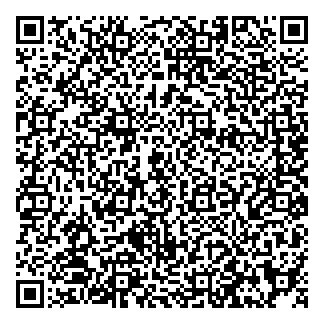 ※ご一緒に参加される方のお名前を下記へご記入ください。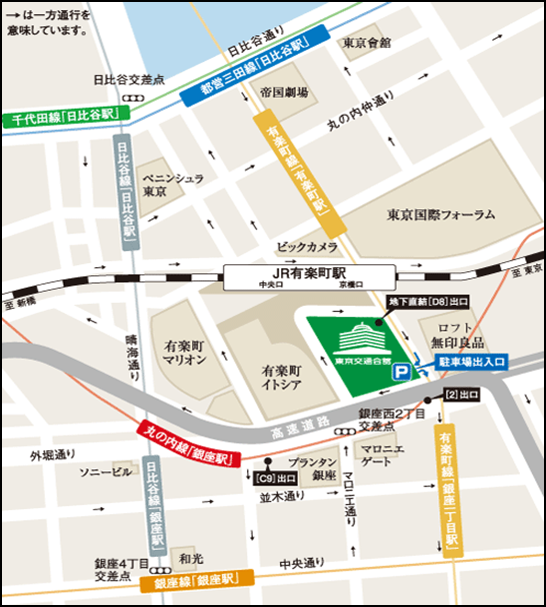 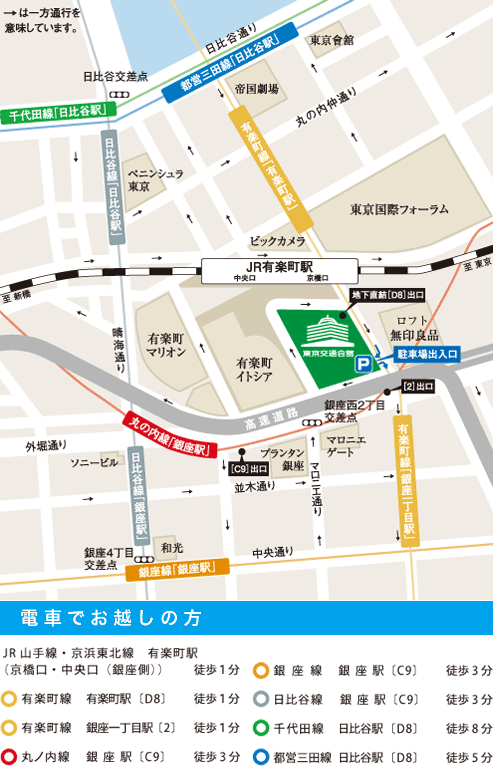 氏名（ふりがな）：　　　　　　　　　　　　　　　　　　　　　　　（　　　　　　　　　　　　　　　　　　　　）年齢：　　　　　歳現在お住まいの都道府県市区町村：現在お住まいの都道府県市区町村：電話番号：電話番号：メールアドレス：メールアドレス：参加人数（申込者を含めて）　　　　　　　　　　　　　　　　　　　　　人参加人数（申込者を含めて）　　　　　　　　　　　　　　　　　　　　　人※お聞きしたいことやご質問等がありましたら下記へご記入ください。※お聞きしたいことやご質問等がありましたら下記へご記入ください。氏名：氏名：